ЕДИНая ГОСУДАРСТВЕННая ИНФОРМАЦИОННая СИСТЕМа В СФЕРЕ ЗДРАВООХРАНЕНИЯ Министерства здравоохранения Российской Федерациисистема ведения иэмкфедеральный регистр медицинских организацийРуководство пользователя2016 годАННОТАЦИЯНастоящий документ является руководством пользователя по эксплуатации Федерального регистра медицинских организаций.Данное руководство содержит информацию об операциях, выполняемых пользователями при ведении регистра в части ввода общих сведений об организации, а также сведений о структуре организации.Операции доступны в соответствии с матрицей прав и ролей, приведенной в Приложении 2.ТЕРМИНЫ, ОПРЕДЕЛЕНИЯ, ИСПОЛЬЗУЕМЫЕ СОКРАЩЕНИЯВВЕДЕНИЕОбласть примененияФедеральный регистр медицинских организаций (далее – ФРМО) применяется в Министерстве здравоохранения, а также органах государственной власти субъектов Российской Федерации и муниципальных образованиях как автоматизированный инструмент для процессов сбора, обработки и анализа данных с целью осуществления информационно-аналитической поддержки принятия решений в сфере здравоохранения.Краткое описание возможностейФРМО позволяет осуществлять автоматизацию процессов сбора, обработки и анализа данных о медицинских организациях и их структурных подразделениях, оказывающих медицинскую помощь, с использованием современных информационных технологий. 1.3	Уровень подготовки пользователяПри работе с ФРМО пользователь должен обладать знаниями предметной области, навыками работы с операционной системой MICROSOFT WINDOWS и веб-браузером, а также пройти специальное обучение по работе с ФРМО или ознакомиться с руководством пользователя, входящим в комплект документации ФРМО.1.4	Перечень эксплуатационной документации, с которой необходимо ознакомиться пользователюДля успешной эксплуатации ФРМО пользователю необходимо ознакомиться с данным руководством.НАЗНАЧЕНИЕ РЕГИСТРА2.1	Функции, для автоматизации которых предназначена системаФРМО предназначен для автоматизации следующих процессов:сбора, обработки и хранения информации о медицинских организациях и их структурных подразделениях, оказывающих медицинскую помощь, которая включает в себя:общие сведения об организации;сведения об адресах медицинских организаций;сведения о зданиях;сведения о структурных подразделениях;сведения о домовых хозяйствах.поиска медицинских организаций по ключевым параметрам.2.2	Условия, при соблюдении которых обеспечивается применение системыДля обеспечения применения ФРМО необходимо наличие следующих минимальных технических средств:IBM-совместимый ПК, с процессором с частотой процессора 700 МГц и выше;512 Мб ОЗУ;операционная система Windows XP/7/8.Рекомендуемые технические средства:ПК с процессором с тактовой частотой процессора 2 ГГц и выше;2 Гб ОЗУ;операционная система Windows 7/8.Персональный компьютер должен быть подключен к сети Интернет со скоростью передачи данных не менее 256 Кбит/с.Системные программные средства, необходимые для работы с ФРМО, должны быть представлены лицензионной локализованной версией системного программного обеспечения.ПОДГОТОВКА К РАБОТЕ3.1	Условия загрузки данных и программДля начала работы с ФРМО пользователю на рабочем месте необходимо иметь доступ к сети INTERNET, установленный браузер INTERNET EXPLORER версии 7.0 и выше (рекомендуется версия 10.0) или GOOGLE CHROME 5.0 и выше (рекомендуется версия 53.0).3.2	Вход в системуДля успешного входа в систему необходимо открыть веб-браузер и в адресной строке ввести http://nr.egisz.rosminzdrav.ru/. На экране отобразится страница авторизации (Рисунок 1). Для входа в систему необходимо нажать на кнопку «Войти», после чего произойдёт переход на страницу авторизации ЕСИАиА.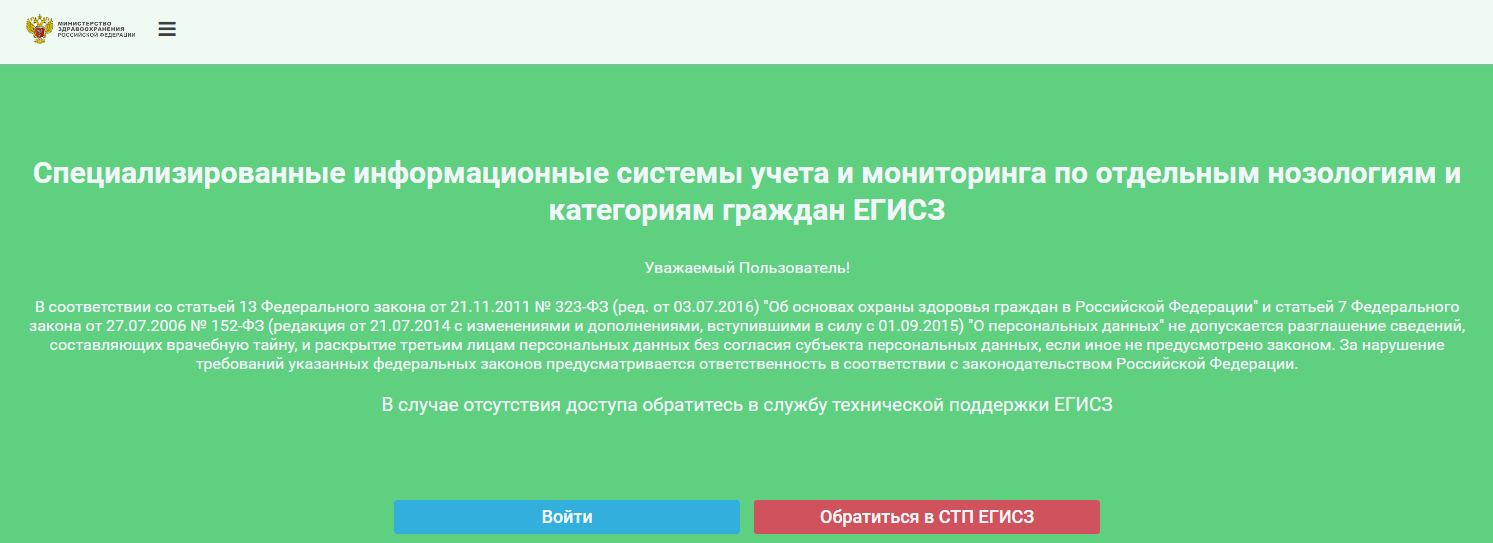 Рисунок 1 – Страница авторизации платформы специализированных информационных систем учета и мониторинга по отдельным нозологиям и категориям граждан ЕГИСЗДля предоставления доступа в ФРМО через ЕСИАиА необходимо направить заявку в службу технической поддержки ЕГИСЗ по адресу frmr_frmo@rt-eu.ru (форма заявки приведена в Приложении 1), предварительно зарегистрироваться на едином портале государственных услуг (ЕПГУ). Заявка должна содержать следующую информацию:СНИЛС;Фамилия;Имя;Отчество;Адрес электронной почты;Субъект РФ;Полное наименование медицинской организации;Краткое наименование медицинской организации;Наименование системы, в которую необходим доступ – ФРМО;Наименование роли.Описание ролей пользователей приведено в Приложении 2 «Матрица прав и ролей пользователей Федерального регистра медицинских работников».После нажатия кнопки «Войти» на экране отобразится страница авторизации пользователей на едином портале государственных услуг (Рисунок 2).Рисунок 2 – Окно авторизации на ЕПГУ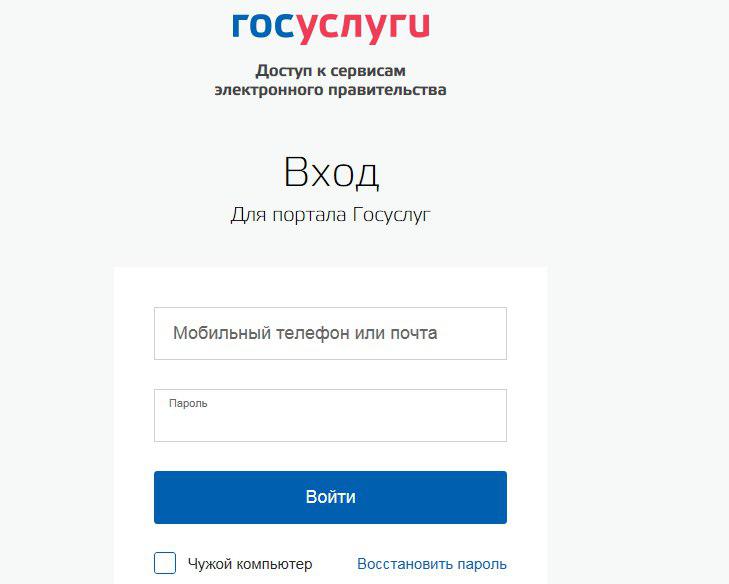 На форме авторизации необходимо ввести логин и пароль пользователя и нажать на кнопку «Войти». После чего произойдет переход на главную страницу специализированных информационных систем учета и мониторинга по отдельным нозологиям и категориям граждан ЕГИСЗ (Рисунок 3).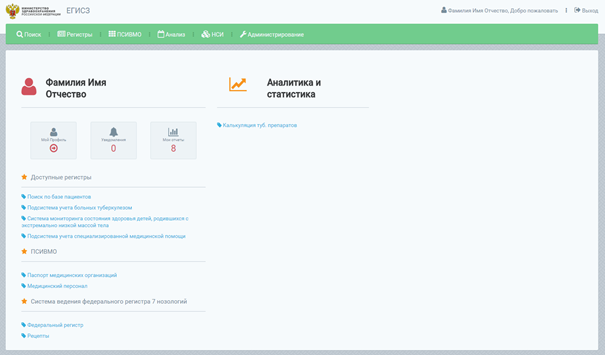 Рисунок 3 – Стартовая страница платформы специализированных информационных систем учета и мониторинга по отдельным нозологиям и категориям граждан ЕГИСЗНа стартовой странице системы в блоке «ПСИВМО» будет отображен список доступных пользователю регистров согласно предоставленным привилегиям. Для перехода в ФРМО необходимо нажать на ссылку «Паспорт медицинских организаций» (Рисунок 4).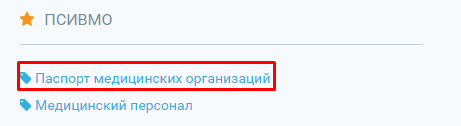 Рисунок 4 – Вход в ФРМО через стартовую страницу системыТак же вход в ФРМО возможно осуществить посредством нажатия на ссылку «ПСИВМО» в верхнем (главном) меню и выбора параметра «Медицинские организации» (Рисунок 5).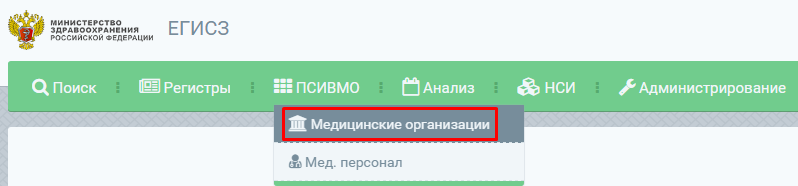 Рисунок 5 – Вход в ФРМО через главное менюДалее произойдет переход на стартовую страницу ФРМО (Рисунок 6).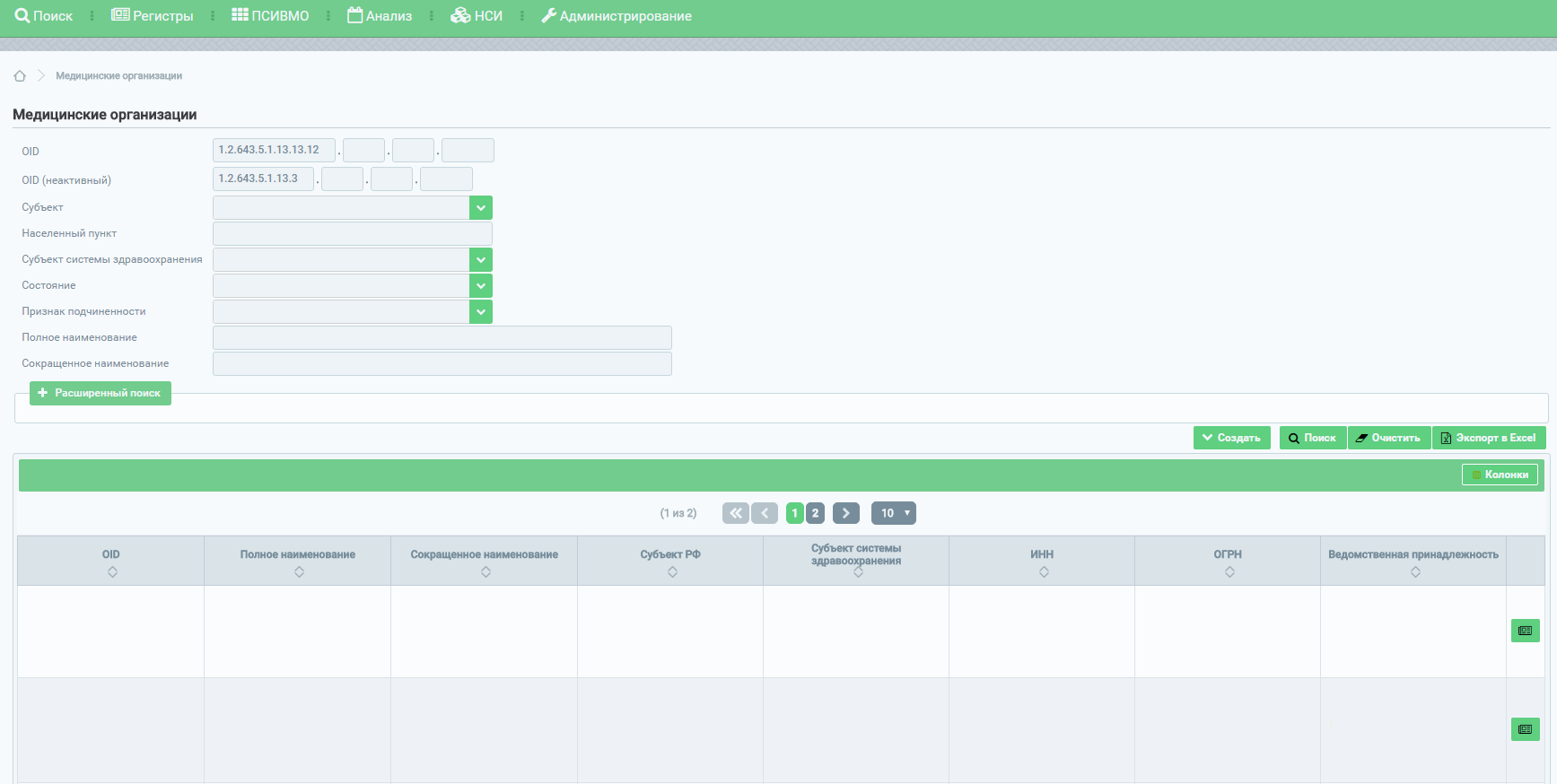 Рисунок 6 – Стартовая страница ФРМО3.3	Выход из системыДля корректного выхода из системы необходимо нажать на кнопку  в правом верхнем углу окна, после нажатия на которую осуществляется переход на страницу авторизации платформы специализированных информационных систем учета и мониторинга по отдельным нозологиям и категориям граждан ЕГИСЗ (Рисунок 1).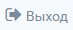 Для корректного завершения работы с системой необходимо закрыть веб-браузер.ОПИСАНИЕ ФУНКЦИОНАЛЬНОСТИ ФРМОДобавление медицинской организации в регистрДля добавления организации в Федеральный регистр медицинских организаций необходимо направить заявку в службу технической поддержки ЕГИСЗ по адресу frmr_frmo@rt-eu.ru (форма заявки приведена в Приложении 3). После добавления организации в систему пользователю, отправившему заявку, будет направлен ответ, в котором будет указан уникальный идентификатор организации в регистре – OID.Данный раздел содержит следующие пункты:описание процесса редактирования основных сведений о медицинской организации;описание процесса ввода сведений об адресе;описание процесса ввода сведений о лечебно-профилактических зданиях;описание процесса ввода сведений о структурных подразделениях;описание процесса ввода сведений о домовых хозяйствах.Редактирование основных сведений об организацииДля редактирования основных сведений организации нажмите на кнопку «Изменить» (Рисунок 7) в паспорте организации. Переход в паспорт организации осуществляется на стартовой странице Федерального регистра медицинских организаций по нажатию на кнопку  (Рисунок 6).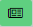 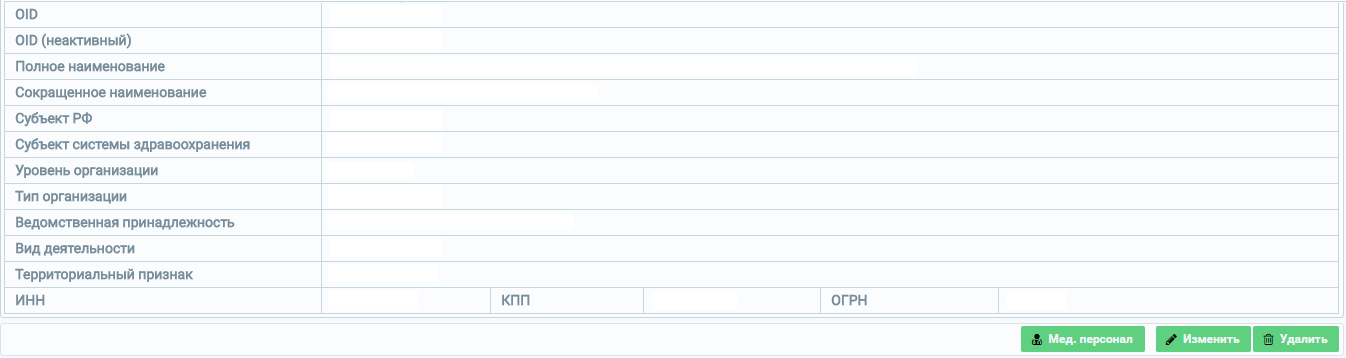 Рисунок 7 – Поля паспорта медицинской организации, раздел «Основные сведения»После нажатия на кнопку «Изменить» откроется форма для редактирования основных сведений организации (Рисунок 8 – пример для государственных организаций; Рисунок 9 – пример для частных организаций). Набор полей на форме зависит от значений, указанных в вышестоящих полях. В открывшемся окне необходимо заполнить поля формы редактирования (описание полей представлено в Таблице 1). Поля, отмеченные знаком «*» («звездочка»), обязательны для заполнения.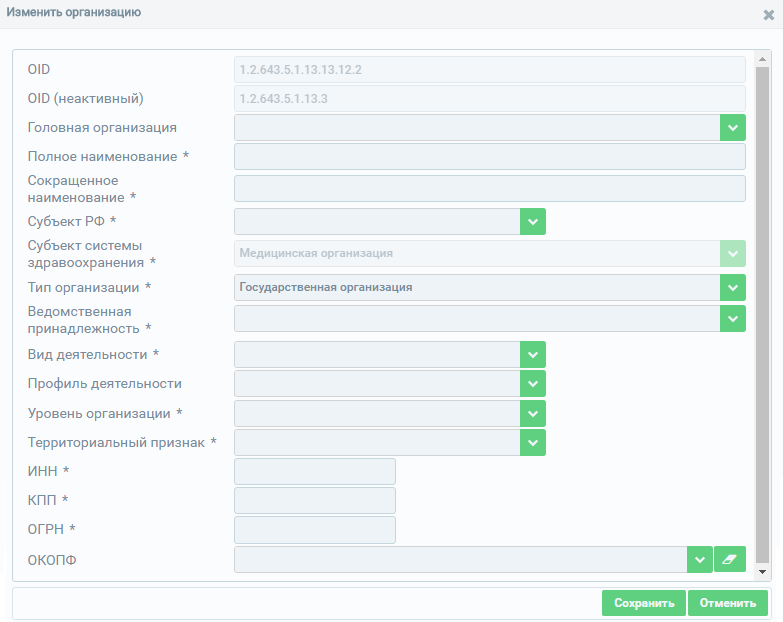 Рисунок 8 – Окно редактирования раздела «Основные сведения» для государственных организаций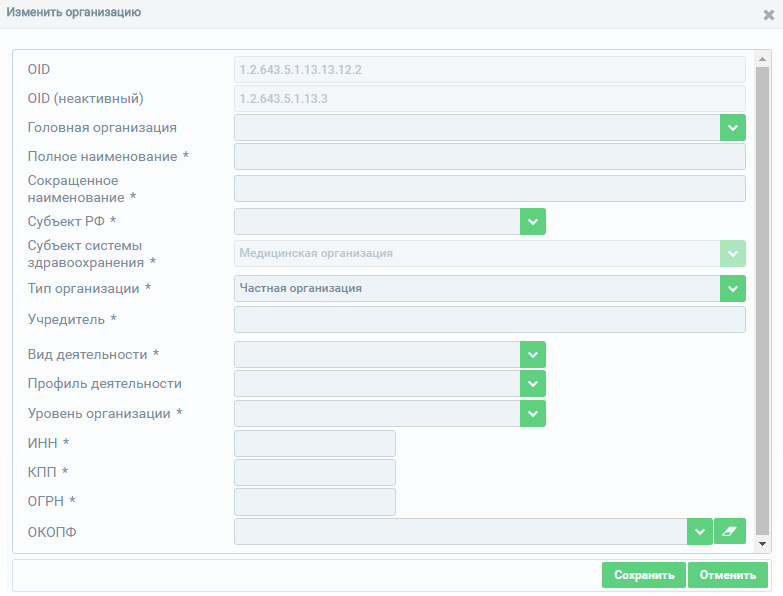 Рисунок 9 – Окно редактирования раздела «Основные сведения» для частных организацийТаблица 1 – Описание полей для редактирования основных сведений организации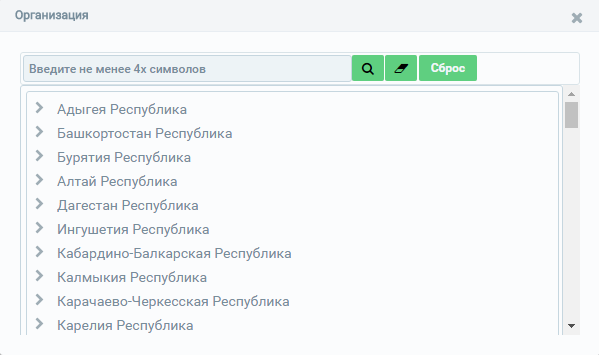 Рисунок 10 – Окно выбора головной организацииПосле завершения редактирования полей формы необходимо нажать на кнопку «Сохранить». Внесенные изменения будут сохранены, и осуществится переход на страницу паспорта организации.Для закрытия формы редактирования основных сведения организации без сохранения изменений необходимо нажать на кнопку «Отменить».Ввод сведений об адресе медицинской организацииДля добавления записи об адресе медицинской организации в разделе «Общие сведения» на вкладке «Адрес местонахождения» нажмите на кнопку , после чего откроется форма для ввода данных (Рисунок 11).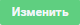 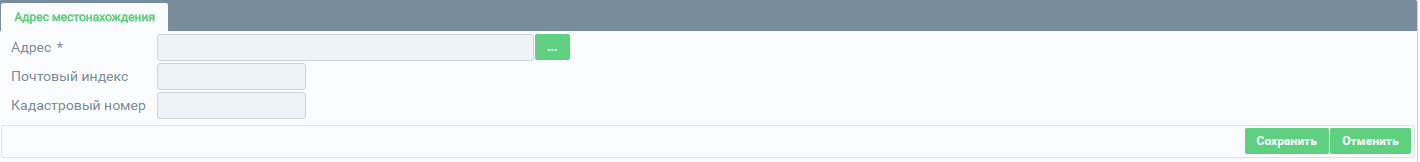 Рисунок 11 – Форма для ввода данных адресаПоля, отмеченные знаком «*» («звездочка»), обязательны для заполнения.В случае если обязательные поля не заполнены, отобразится предупреждающее сообщение с указанием, какие из обязательных полей не заполнены (Рисунок 12).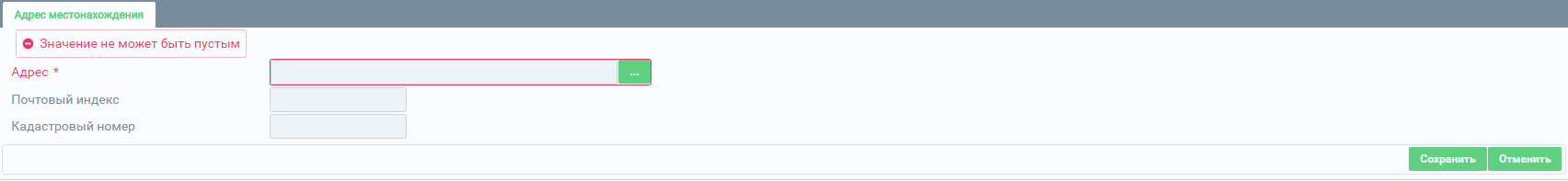 Рисунок 12– Отображение сообщения о незаполненных поляхОписание полей формы для ввода информации об адресе представлено в Таблице 2.Таблица 2 – Описание полей при вводе информации об адресе медицинской организацииДля сохранения введенных данных необходимо нажать на кнопку «Сохранить». Для отмены действий по вводу данных необходимо воспользоваться кнопкой «Отменить», после нажатия на которую введенные данные не сохранятся, окно ввода будет закрыто.Ввод сведений о лечебно-профилактических зданияхДля добавления записи о лечебно-профилактических зданиях в разделе «Лечебно-профилактические здания» нажмите на кнопку , после чего откроется форма для ввода данных о зданиях (Рисунок 13).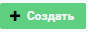 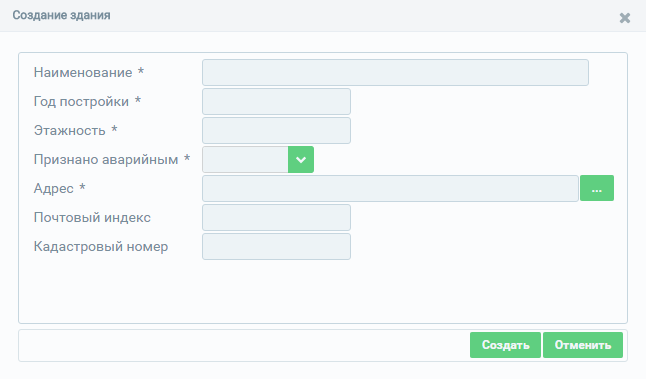 Рисунок 13 – Форма ввода информации о лечебно-профилактических зданияхОписание полей для ввода информации о лечебно-профилактических зданиях представлено в Таблице 3.Таблица 3 – Описание полей для ввода информации о лечебно-профилактических зданияхДля сохранения введенных данных необходимо нажать на кнопку «Создать». Для отмены действий по вводу данных необходимо воспользоваться кнопкой «Отменить», после нажатия на которую введенные данные не сохранятся, окно ввода будет закрыто, и осуществится переход на страницу паспорта медицинской организации.Для изменения введенной информации необходимо выбрать запись и нажать на кнопку «Изменить», после чего откроется окно редактирования данных.Для удаления данных необходимо выбрать запись и нажать на кнопку «Удалить», после чего появится сообщение для подтверждения действий по удалению. В случае подтверждения удаления данные будут удалены без возможности восстановления.Ввод сведений о структурных подразделенияхДля добавления записи о структурных подразделениях медицинских организаций нажмите на кнопку , после чего откроется форма для ввода данных о подразделении (Рисунок 14).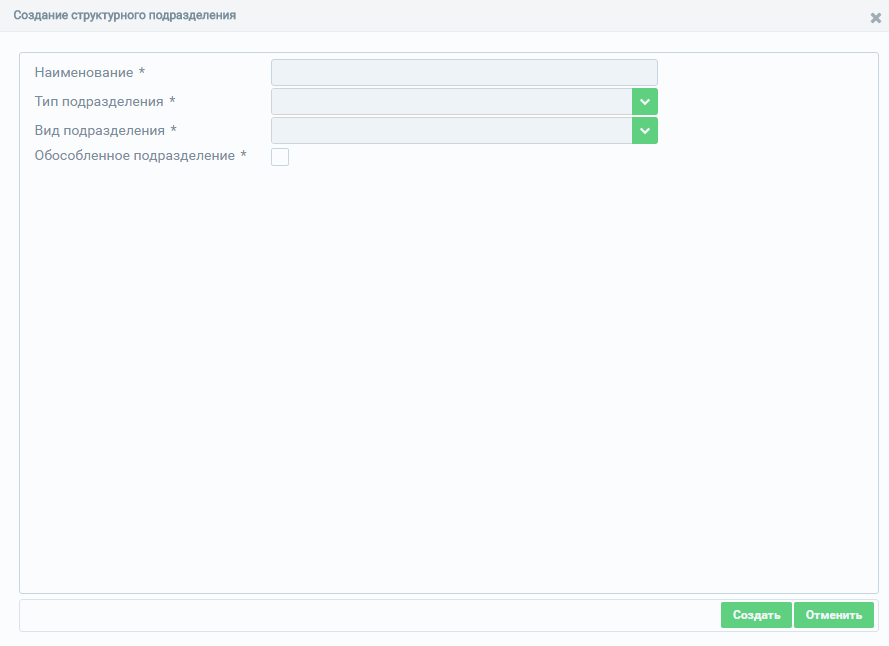 Рисунок 14– Форма ввода сведений о структурном подразделенииВ открывшемся окне необходимо заполнить поля формы ввода (описание полей представлено в Таблице 4). Поля, отмеченные знаком «*» («звездочка»), обязательны для заполнения.В случае если обязательные поля не заполнены, отобразится предупреждающее сообщение с указанием, какие из обязательных полей не заполнены (Рисунок 15).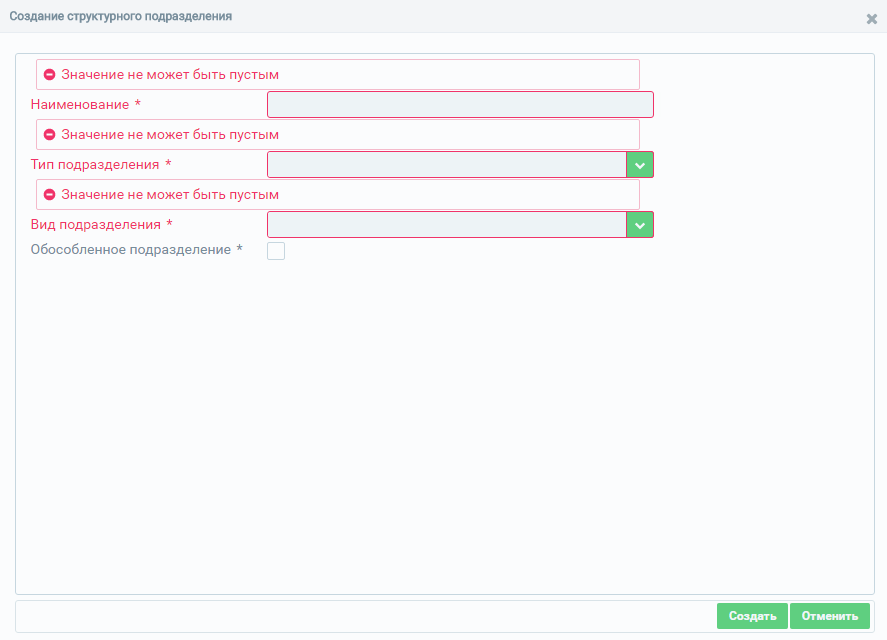 Рисунок 15– Отображение сообщения о незаполненных поляхТаблица 4 – Описание полей для ввода сведений о структурном подразделенииАмбулаторное подразделениеПри выборе значения «Амбулаторный» в поле «Тип подразделения» форма ввода сведений имеет следующий вид: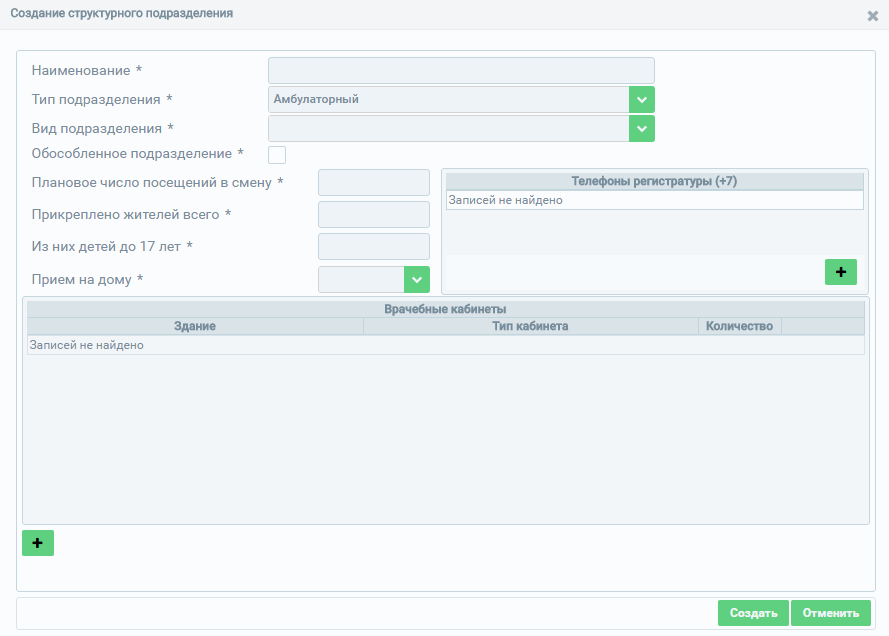 Рисунок 16 – Форма ввода сведений при выборе значения типа подразделения «Амбулаторный»Поля, отмеченные знаком «*» («звездочка»), обязательны для заполнения.В случае если обязательные поля не заполнены, отобразится предупреждающее сообщение с указанием, какие из обязательных полей не заполнены (Рисунок 15).Описание дополнительных полей при выборе значения типа подразделения «Амбулаторный» представлено в Таблице 5.Таблица 5– Описание дополнительных полей при выборе значения типа подразделения «Амбулаторный»Стационарное подразделениеПри выборе значения «Стационарный» в поле «Тип подразделения» форма ввода сведений о структурном подразделении имеет следующий вид: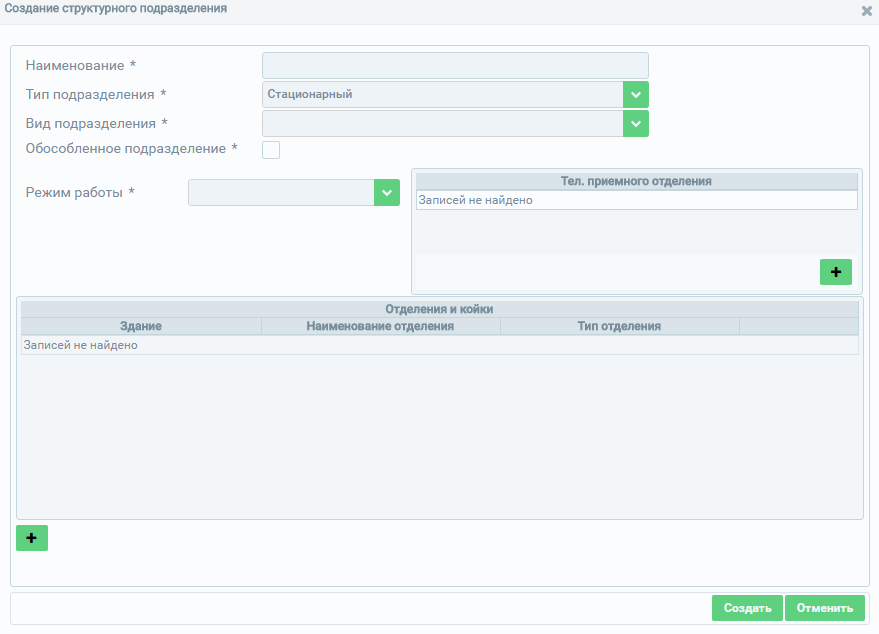 Рисунок 17 – Форма ввода сведений при выборе значения типа подразделения «Стационарный»Поля, отмеченные знаком «*» («звездочка»), обязательны для заполнения.В случае если обязательные поля не заполнены, отобразится предупреждающее сообщение с указанием, какие из обязательных полей не заполнены (Рисунок 15).Описание дополнительных полей при выборе значения типа подразделения «Стационарный» представлено в Таблице 6.Таблица 6 – Описание дополнительных полей при выборе значения типа подразделения «Стационарный»Лабораторно-диагностическое или Инструментально-диагностическое подразделениеПри выборе значений «Лабораторно-диагностический» или «Инструментально-диагностический» в поле «Тип подразделения» форма ввода сведений о структурном подразделении имеет следующий вид: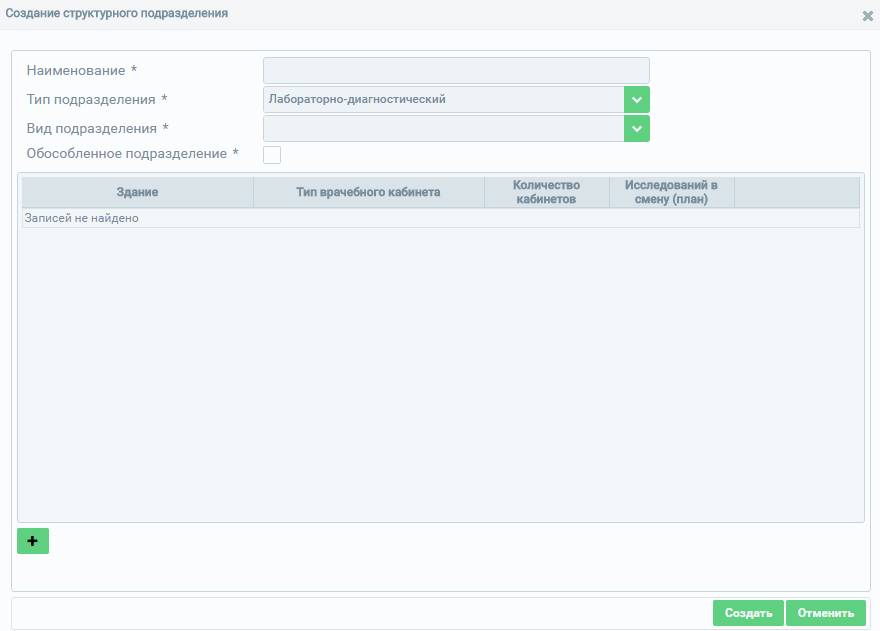 Рисунок 18– Форма ввода сведений при выборе значения типа подразделения «Лабораторно-диагностический»Для добавления дополнительной информации о врачебных кабинетах нажмите на кнопку . Поля, отмеченные знаком «*» («звездочка»), обязательны для заполнения. 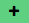 Описание дополнительных полей при выборе значений типа подразделения «Лабораторно-диагностический» или «Инструментально-диагностический» представлено в Таблице 7.В случае если обязательные поля не заполнены, отобразится предупреждающее сообщение с указанием, какие из обязательных полей не заполнены (Рисунок 15).Таблица 7 – Описание полей при добавлении информации о врачебных кабинетахДля сохранения введенных данных необходимо нажать на кнопку «Создать». Для отмены действий по вводу данных необходимо воспользоваться кнопкой «Отменить», после нажатия на которую введенные данные не сохранятся, окно ввода будет закрыто, и осуществится переход на страницу ввода информации о структурном подразделении.Скорая медицинская помощьПри выборе значения «Скорая медицинская помощь» в поле «Тип подразделения» форма ввода сведений о структурном подразделении имеет следующий вид: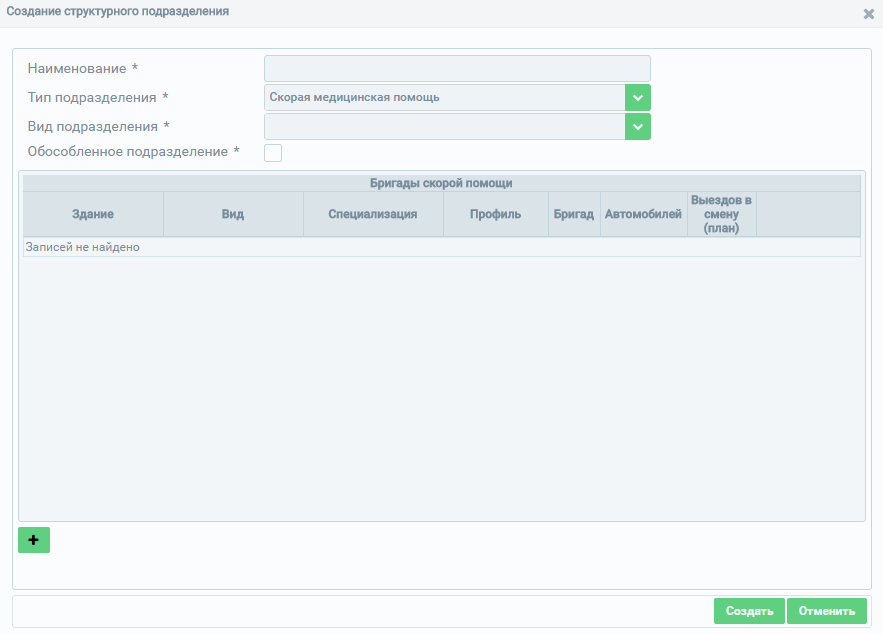 Рисунок 19– Форма ввода сведений при выборе типа подразделения «Скорая медицинская помощь»Для добавления дополнительной информации о бригадах скорой медицинской помощи (далее – СМП) нажмите на кнопку  и заполните форму ввода информации. Поля, отмеченные знаком «*» («звездочка»), обязательны для заполнения.Описание дополнительных полей при выборе значений типа подразделения «Скорая медицинская помощь» представлено в Таблице 8.В случае если обязательные поля не заполнены, отобразится предупреждающее сообщение с указанием, какие из обязательных полей не заполнены (Рисунок 15).Таблица 8 – Описание полей при добавлении информации о бригадах СМПДля сохранения введенных данных необходимо нажать на кнопку «Создать». Для отмены действий по вводу данных необходимо воспользоваться кнопкой «Отменить», после нажатия на которую введенные данные не сохранятся, окно ввода будет закрыто, и осуществится переход на страницу паспорта медицинской организации.Для изменения введенной информации необходимо выбрать запись и нажать на кнопку «Изменить», после чего откроется окно редактирования данных.Для удаления данных необходимо выбрать запись и нажать на кнопку «Удалить», после чего появится сообщение для подтверждения действий по удалению. В случае подтверждения удаления данные будут удалены без возможности восстановления.Административно-хозяйственное подразделениеПри выборе значения «Административно-хозяйственный (вспомогательный)» в поле «Тип подразделения» форма ввода сведений о структурном подразделении имеет следующий вид: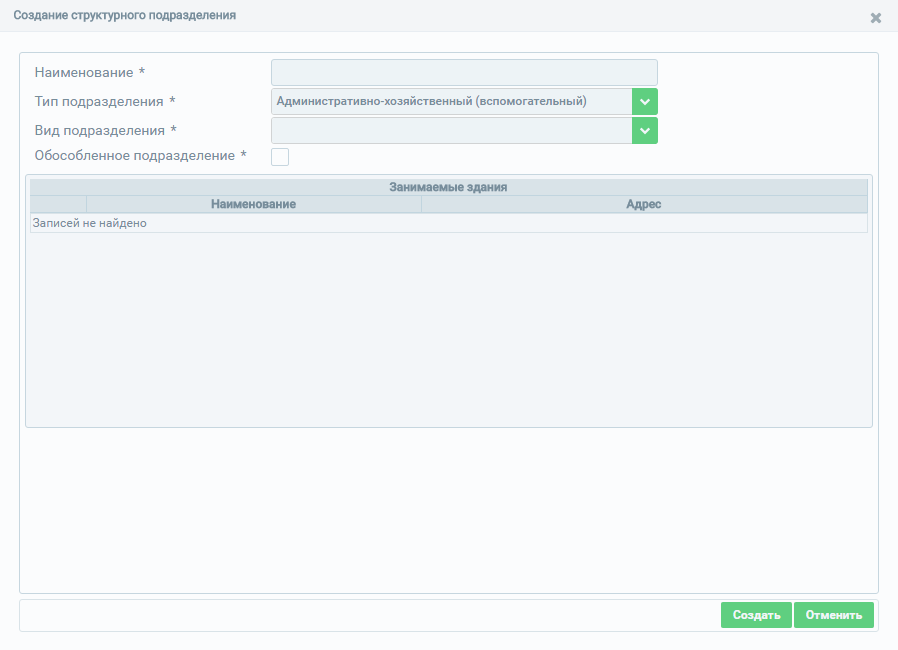 Рисунок 20 – Форма ввода сведений при выборе типа подразделения «Административно-хозяйственный (вспомогательный)»В табличной части «Занимаемые здания» отображаются доступные для выбора наименования зданий. Если необходимое наименование отсутствует в списке, его необходимо добавить в паспорте организации в блоке «Лечебно-профилактические здания».Для данного типа подразделения доступен мульти-выбор зданий для указания месторасположения вводимого подразделения. Выберите одно или несколько значений.Ввод сведений о домовых хозяйствахДля добавления записи о домовых хозяйствах медицинских организаций нажмите на кнопку , после чего откроется форма для ввода данных о подразделении (Рисунок 21).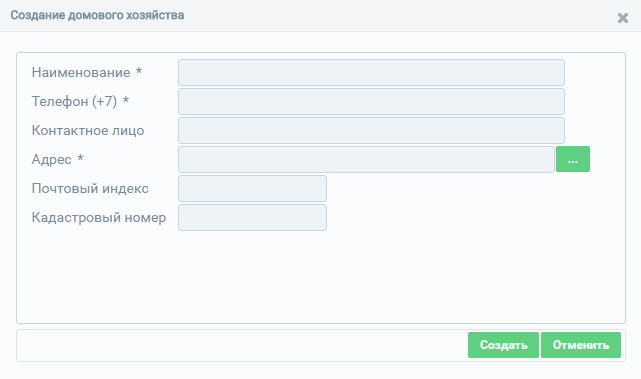 Рисунок 21– Форма ввода сведений о домовых хозяйствахПоля, отмеченные знаком «*» («звездочка»), обязательны для заполнения. В случае если обязательные поля не заполнены, отобразится предупреждающее сообщение с указанием, какие из обязательных полей не заполнены (Рисунок 15).Описание полей формы ввода сведений о домовых хозяйствах представлено в Таблице 9.Таблица 9– Описание полей формы ввода сведений о домовых хозяйствахДля сохранения введенных данных необходимо нажать на кнопку «Создать». Для отмены действий по вводу данных необходимо воспользоваться кнопкой «Отменить», после нажатия на которую введенные данные не сохранятся, окно ввода будет закрыто, и осуществится переход на страницу паспорта медицинской организации.Для изменения введенной информации необходимо выбрать запись и нажать на кнопку «Изменить», после чего откроется окно редактирования данных.Для удаления данных необходимо выбрать запись и нажать на кнопку «Удалить», после чего появится сообщение для подтверждения действий по удалению. В случае подтверждения удаления данные будут удалены без возможности восстановления.Удаление медицинской организации из регистраУдаление организаций из Федерального регистра медицинских организаций доступно для пользователей с ролью «Работник ОУЗ» (описание матрицы прав и ролей пользователей приведено в Приложении 2).Так же для удаления организаций из Федерального регистра медицинских организаций возможно направить заявку в службу технической поддержки ЕГИСЗ по адресу frmr_frmo@rt-eu.ru, указав уникальный идентификатор организации в регистре – OID, полное и сокращенное наименования организации к удалению. Необходимо приложить к заявке скан-копию приказа о реорганизации или упразднении организации.Для удаления организации пользователями с ролью «Работник ОУЗ» необходимо перейти в паспорт организации, нажав на кнопку  на стартовой странице Федерального регистра медицинских организаций, и нажать на кнопку «Удалить» (Рисунок 22).Рисунок 22 – Паспорт медицинской организации, раздел «Основные сведения»Далее отобразится сообщение о подтверждении действий в системе (Рисунок 23). Для продолжения удаления организации нажмите на кнопку «Да», для отмены действий нажмите «Нет».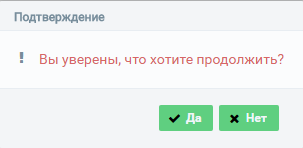 Рисунок 23 – Сообщение о подтверждении действий в системеПосле подтверждения действий об удалении организации откроется окно, где необходимо указать причину удаления (Рисунок 24).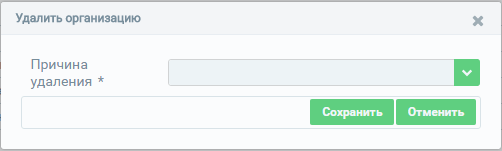 Рисунок 24 – Окно для указания причины удаления организацииВыберите один из предложенных вариантов:В связи с реорганизацией;Дубль МО;По причине некорректного занесения МО.После выбора одного из вариантов нажмите на кнопку «Сохранить» для удаления организации. Для отмены действий по удалению нажмите на кнопку «Отменить».После завершения удаления в паспорте организации отобразится сообщение об удалении с указанием причины (Рисунок 25).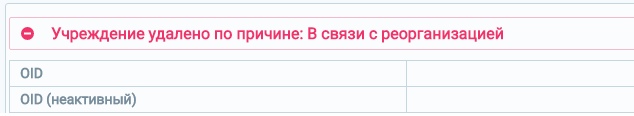 Рисунок 25 – Сообщение об удалении организации с указанием причиныПРИЛОЖЕНИЯ5.1 Приложение 1. Форма заявки на предоставление доступа в Федеральный регистр медицинских организацийПрошу предоставить пользователю права роли {Наименование роли} (см. в Приложении 2. Матрица прав и ролей пользователей Федерального регистра медицинских организаций) в промышленной версии Федерального регистра медицинских организаций на платформе Специализированных информационных систем учета и мониторинга по отдельным нозологиям и категориям граждан ЕГИСЗ. Сведения о пользователе приведены в Таблице 1.Таблица 1 – Сведения о пользователе5.2 Приложение 2. Матрица прав и ролей пользователей Федерального регистра медицинских организацийТаблица 2 – Матрица прав и ролей ФРМО5.3 Приложение 3. Форма заявки на добавление организации в Федеральный регистр медицинских организацийВ третьем столбце таблиц приводятся комментарии для заполнения полей формы заявки. Заполнение всех полей формы обязательно.Форма заявки на добавление государственной медицинской организацииТаблица 3 – Форма заявки на добавление государственной медицинской организацииФорма заявки на добавление частной медицинской организацииТаблица 4 – Форма заявки на добавление частной медицинской организацииФорма заявки на добавление филиала медицинской организацииТаблица 5 – Форма заявки на добавление филиала медицинской организацииФорма заявки на добавление организации здравоохранения или фармацевтической организацииТаблица 6 – Форма заявки на добавление организации здравоохранения или медицинской организацииОбозначениеОписаниеЕГИСЗЕдиная государственная информационная система здравоохраненияЕПГУЕдиный портал государственных услугЕСИАиАЕдиная система идентификации, аутентификации и авторизацииМОМедицинская организацияНСИНормативно-справочная информацияПКПерсональный компьютерРФРоссийская ФедерацияСМПСкорая медицинская помощьФИАСФедеральная информационная адресная системаФРМОФедеральный регистр медицинских организаций№Наименование поляОписаниеВид, способ ввода1OIDУникальный идентификатор организации, присвоенный в рамках ФРМОПрисваивается автоматически при создании организации в системе. Поле не доступно для редактирования.2OID (неактивный)Уникальный идентификатор организации, неактивный в рамках ФРМО.Был присвоен в рамках «Программного комплекса по ведению паспортов медицинских учреждений» (https://pmu.rosminzdrav.ru)Поле не доступно для редактирования и носит информативный характер.3Головная организацияГоловная организация для редактируемой организацииУказывается в случае, если редактируемая организация является филиалом.Для заполнения поля нажмите на кнопку . В открывшемся окне (Рисунок 10) укажите организацию, являющуюся головной.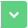 В случае указания головной организации поля формы:«ИНН», «ОГРН» – скрываются в форме;«Тип организации», «Ведомственная принадлежность»/«Учредитель», «Вид деятельности», «Профиль деятельности» – становятся не доступными для изменения. Значения вышеуказанных полей наследуются от головной организации, т.к. организации являются одним юридическим лицом.4Полное наименованиеПолное наименование редактируемой организацииТекстовое поле для ввода 5Сокращенное наименованиеСокращенное наименование редактируемой организацииТекстовое поле для ввода6Субъект РФСубъект РФ, к которому относится организацияЗначение устанавливается при создании организации в системе. Поле не доступно для редактирования.7Субъект системы здравоохраненияВид организацииЗначение устанавливается при создании организации в системе. Поле не доступно для редактирования.8Тип организацииТип организацииВыпадающий список.При выборе значения «Государственная организация» появляется дополнительное поле «Ведомственная принадлежность» (описание см. в п.8.1).При выборе значения «Частная организация» появляется дополнительное поле «Учредитель» (описание см. в п.8.2)8.1Ведомственная принадлежностьВедомственная принадлежностьВыпадающий список.Поле доступно только для организаций типа «Государственная организация»8.2УчредительУчредительТекстовое поле для ввода с ограничением до 512 символов.Поле доступно только для организаций типа «Частная организация»9Вид деятельностиВид деятельности медицинской организацииВыпадающий список.При выборе одного из следующих значений: «Специализированная больница», «Диспансер», «Поликлиника», «Центр (Лечебно-профилактические медицинские организации)», «Медицинские организации скорой медицинской помощи и переливания крови», «Санаторно-курортные организации», «Центр (Медицинские организации особого типа)», «Бюро», «Лаборатория»,  появляется дополнительное поле «Профиль деятельности» (описание см. в п. 9.1)9.1Профиль деятельностиПрофиль деятельностиВыпадающий список10Уровень организацииУровень медицинской организацииВпадающий список11Территориальный признакТерриториальный признакВыпадающий список. Поле доступно только для организаций типа «Государственная организация»12ИННИНН организацииЧисловое поле для ввода с ограничением в 10 символов13КППКПП организацииЧисловое поле для ввода с ограничением в 9 символов14ОГРНОГРН организацииЧисловое поле для ввода с ограничением в 13 символов15ОКОПФОКОПФ организацииВыпадающий список№Наименование поляОписаниеВид, способ ввода1АдресАдрес медицинской организацииДля указания адреса нажмите кнопку  на форме ввода адреса в поле «Адрес». В появившейся форме заполните поля «Субъект», «Населенный пункт», «Улица», «Дом» (описание см. в п.1.1-1.4). 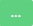 Для сохранения введенных данных необходимо нажать на кнопку «Сохранить». Для отмены действий по вводу данных необходимо воспользоваться кнопкой «Отменить», после нажатия на которую введенные данные не сохранятся, окно ввода будет закрыто, и осуществится переход на страницу паспорта медицинской организации.1.1СубъектСубъект РФВыпадающий список1.2Населенный пунктНаименование населенного пунктаСправочное поле. Не доступно для заполнения до указания субъекта.Введите первые несколько символов наименования населенного пункта, а затем выберите значение из выпадающего списка, предложенного системой.Ввод информации осуществляется согласно справочнику ФИАС1.3УлицаНаименование улицыСправочное поле. Не доступно для заполнения до указания населенного пункта.Введите первые несколько символов наименования улицы, а затем выберите значение из выпадающего списка, предложенного системой.Ввод информации осуществляется согласно справочнику ФИАС1.4ДомНомер домаПо умолчанию справочное поле (установлен флаг «Справочно»).Введите первые несколько символов номера дома, а затем выберите значение из выпадающего списка, предложенного системой.Ввод информации осуществляется согласно справочнику ФИАС.В случае если флаг «Справочно» не установлен – текстово-числовое поле.2Почтовый индексПочтовый индексЧисловое поле для ввода с ограничением в 6 символов3Кадастровый номерКадастровый номерЧисловое поле для ввода в формате ХХ:ХХ:ХХХХХХ:ХХ№Наименование поляОписаниеВид, способ ввода1НаименованиеНаименование зданияТекстовое поле для ввода с ограничением до 256 символов2Год постройкиГод постройки зданияЧисловое поле для ввода с ограничением в 4 знака3ЭтажностьКоличество этажей в зданииЧисловое поле для ввода с ограничением до 2 знаков4Признано аварийнымПризнак наличия/отсутствия аварийностиВыпадающий список5АдресАдрес расположения зданияДля указания адреса нажмите кнопку  на форме ввода адреса в поле «Адрес». В появившейся форме заполните поля «Субъект», «Населенный пункт», «Улица», «Дом» (описание см. в п.5.1-5.4). Для сохранения введенных данных необходимо нажать на кнопку «Сохранить». Для отмены действий по вводу данных необходимо воспользоваться кнопкой «Отменить», после нажатия на которую введенные данные не сохранятся, окно ввода будет закрыто, и осуществится переход на страницу паспорта медицинской организации.5.1СубъектСубъект РФВыпадающий список5.2Населенный пунктНаименование населенного пунктаСправочное поле. Не доступно для заполнения до указания субъекта.Введите первые несколько символов наименования населенного пункта, а затем выберите значение из выпадающего списка, предложенного системой.Ввод информации осуществляется согласно справочнику ФИАС5.3УлицаНаименование улицыСправочное поле. Не доступно для заполнения до указания населенного пункта.Введите первые несколько символов наименования улицы, а затем выберите значение из выпадающего списка, предложенного системой.Ввод информации осуществляется согласно справочнику ФИАС5.4ДомНомер домаПо умолчанию справочное поле (установлен флаг «Справочно»).Введите первые несколько символов номера дома, а затем выберите значение из выпадающего списка, предложенного системой.Ввод информации осуществляется согласно справочнику ФИАС.В случае если флаг «Справочно» не установлен – текстово-числовое поле.6Почтовый индексПочтовый индексЧисловое поле для ввода с ограничением в 6 символов7Кадастровый номерКадастровый номерЧисловое поле для ввода в формате ХХ:ХХ:ХХХХХХ:ХХ№Наименование поляОписаниеВид, способ ввода1НаименованиеНаименование структурного подразделенияТекстовое поле с ограничением до 256 символов2Тип подразделенияНаименование типа подразделения.Выпадающий список.В зависимости от выбранного типа подразделения появляются поля с дополнительной информацией о выбранном типе подразделения, описание которых приведено в Таблицах 6–9.3Вид подразделенияНаименование вида подразделения.Выпадающий список4Обособленное подразделениеПараметр наличия/отсутствия обособленного подразделения.Флаг.В случае установки данного параметра появляется дополнительное поле «Основное здание» (п.4.1)4.1Основное зданиеНаименование основного зданияВыпадающий список.В списке отображаются доступные для выбора наименования зданий, указанные для данного структурного подразделения.Если необходимое наименование отсутствует в списке, его необходимо добавить в паспорте организации в блоке «Лечебно-профилактические здания».№Наименование поляОписаниеВид, способ ввода1Плановое число посещений в сменуПлановое число посещений в сменуЧисловое поле для ввода с ограничением до 3 символов2Прикреплено жителей всегоКоличество жителей, прикрепленных к данному подразделениюЧисловое поле для ввода с ограничением до 6 символов3Из них детей до 17 летКоличество детей до 17 лет из общего количества жителей, прикрепленных к данному подразделениюЧисловое поле для ввода с ограничением до 6 символов4Прием на домуПараметр наличия/отсутствия приема на домуВыпадающий список5Телефоны регистратуры (+7)Номера телефонов регистратурыДля добавления номера телефона необходимо нажать на кнопку , после чего в появившейся форме ввести номер телефона в 10 символов. Для сохранения введенных данных необходимо нажать на кнопку «Создать».Для отмены действий по вводу данных необходимо воспользоваться кнопкой «Отменить», после нажатия на которую введенные данные не сохранятся, окно ввода будет закрыто, и осуществится переход на страницу ввода информации о структурном подразделении.6Врачебные кабинетыИнформация о врачебных кабинетахДля добавления врачебного кабинета необходимо нажать на кнопку , после чего в появившейся форме заполнить поля «Здания», «Тип кабинета», «Количество» (описание см. в п.6.1-6.3).Для сохранения введенных данных необходимо нажать на кнопку «Создать». Для отмены действий по вводу данных необходимо воспользоваться кнопкой «Отменить», после нажатия на которую введенные данные не сохранятся, окно ввода будет закрыто, и осуществится переход на страницу ввода информации о структурном подразделении.6.1ЗданиеНаименование здания, в котором расположено подразделениеВыпадающий список.В списке отображаются доступные для выбора наименования зданий, указанные для данного структурного подразделения.Если необходимое наименование отсутствует в списке, его необходимо добавить в паспорте организации в блоке «Лечебно-профилактические здания».6.2Тип кабинетаНаименование типа кабинетаВыпадающий список с элементом поиска. При необходимости доступен поиск значения в выпадающем списке путем ввода нескольких символов.6.3Количество Количество кабинетов для указанного типаЧисловое поле для ввода с ограничением до 3 символов.№Наименование поляОписаниеВид, способ ввода1Режим работыРежим работы стационарного подразделенияВыпадающий список.2Тел.приемного отделенияТелефон приемного отделенияДля добавления номера телефона необходимо нажать на кнопку , после чего в появившейся форме ввести номер телефона в10 символов. Для сохранения введенных данных необходимо нажать на кнопку «Создать». Для отмены действий по вводу данных необходимо воспользоваться кнопкой «Отменить», после нажатия на которую введенные данные не сохранятся, окно ввода будет закрыто, и осуществится переход на страницу ввода информации о структурном подразделении.3Отделения и койкиИнформация об отделениях и койках стационарного подразделения.Для добавления информации об отделениях и койках необходимо нажать на кнопку , после чего в появившейся форме заполнить поля «Здания», «Наименование отделения», «Тип отделения» (описание см. в п.3.1-3.3), а также информацию о койках (описание см. в п.3.4.1-3.4.2).Для сохранения введенных данных необходимо нажать на кнопку «Создать». Для отмены действий по вводу данных необходимо воспользоваться кнопкой «Отменить», после нажатия на которую введенные данные не сохранятся, окно ввода будет закрыто, и осуществится переход на страницу ввода информации о структурном подразделении.3.1ЗданиеНаименование здания, в котором расположено подразделениеВыпадающий список.В списке отображаются доступные для выбора наименования зданий, указанные для данного структурного подразделения.Если необходимое наименование отсутствует в списке, его необходимо добавить в паспорте организации в блоке «Лечебно-профилактические здания».3.2Наименование отделенияНаименование отделенияТекстовое поле для ввода с ограничением до 256 символов.3.3Тип отделенияНаименование типа отделенияВыпадающий список с элементом поиска. При необходимости доступен поиск значения в выпадающем списке путем ввода нескольких символов.3.4КойкиИнформация о койках в стационарном подразделенииДля добавления информации о койках необходимо нажать на кнопку , после чего в появившейся форме заполнить поля «Профиль койки» и «Количество коек» (описание см. в п.3.4.1-3.4.2).Для сохранения введенных данных необходимо нажать на кнопку «Создать». Для отмены действий по вводу данных необходимо воспользоваться кнопкой «Отменить», после нажатия на которую введенные данные не сохранятся, окно ввода будет закрыто, и осуществится переход на страницу ввода информации о структурном подразделении.3.4.1Профиль койкиПрофиль койкиВыпадающий список3.4.2Количество коекКоличество коекЧисловое поле для ввода с ограничением до 3 символов№Наименование поляОписаниеВид, способ ввода1ЗданияНаименование зданияВыпадающий список.В списке отображаются доступные для выбора наименования зданий, указанные для данного структурного подразделения.Если необходимое наименование отсутствует в списке, его необходимо добавить в паспорте организации в блоке «Лечебно-профилактические здания».2Тип врачебного кабинетаНаименование типа врачебного кабинетаВыпадающий список с элементом поиска. При необходимости доступен поиск значения в выпадающем списке путем ввода нескольких символов.3Количество кабинетовКоличество кабинетовЧисловое поле с ограничением до 3 символов4Исследований в смену (план)Количество исследований в смену (план)Числовое поле с ограничением до 3 символов№Наименование поляОписаниеВид, способ ввода1ЗданиеНаименование зданияВыпадающий список.В списке отображаются доступные для выбора наименования зданий, указанные для данного структурного подразделения.Если необходимое наименование отсутствует в списке, его необходимо добавить в паспорте организации в блоке «Лечебно-профилактические здания».2ВидВид бригады СМПВыпадающий список3ПрофильПрофиль бригады СМПВыпадающий список4СпециализацияСпециализация бригады СМПВыпадающий список.Поле отображается в случае выбора значения «Специализированные (только врачебные)» в поле «Профиль»5БригадКоличество бригад СМП определенного вида и профиляЧисловое поле для ввода с ограничением до 3 символов6АвтомобилейКоличество автомобилей бригад СМПЧисловое поле для ввода с ограничением до 3 символов7Выездов в смену (план)Количество выездов в смену (план)Числовое поле для ввода с ограничением до 3 символов№Наименование поляОписаниеВид, способ ввода1НаименованиеНаименование домового хозяйстваТекстовое поле для ввода с ограничением до 256 символов2Телефон (+7)Контактный номер телефонаЧисловое поле для ввода с ограничением в 10 символов3Контактное лицоФИО контактного лицаТекстовое поле для ввода с ограничением до 128 символов4АдресПараметры адреса домового хозяйстваДля указания адреса нажмите кнопку  на форме ввода адреса. В открывшемся окне необходимо заполнить дополнительную информацию об адресе: «Субъект», «Населенный пункт», «Улица», «Дом» (описание полей см. в п. 4.1-4.4)4.1СубъектСубъект РФВыпадающий список4.2Населенный пунктНаселенный пунктСправочное поле. Не доступно для заполнения до указания субъекта.Введите первые несколько символов наименования населенного пункта, а затем выберите значение из выпадающего списка, предложенного системой.Ввод информации осуществляется согласно справочнику ФИАС.4.3УлицаУлицаПо умолчанию справочное поле (установлен флаг «Справочно»). Не доступно для заполнения до указания субъекта.Введите первые несколько символов наименования улицы, а затем выберите значение из выпадающего списка, предложенного системой.Ввод информации осуществляется согласно справочнику ФИАС.В случае если флаг «Справочно» не установлен – текстовое поле.4.4ДомДомПо умолчанию справочное поле (установлен флаг «Справочно»).Введите первые несколько символов номера дома, а затем выберите значение из выпадающего списка, предложенного системой.Ввод информации осуществляется согласно справочнику ФИАС.В случае если флаг «Справочно» не установлен – текстово-числовое поле.5Почтовый индексПочтовый индексЧисловое поле для ввода с ограничением в 6 символов6Кадастровый номерКадастровый номерЧисловое поле для ввода в формате ХХ:ХХ:ХХХХХХ:ХХ№ п/пСНИЛС ФамилияИмяОтчествоАдрес электронной почты Субъект РФПолное наименование медицинской организацииКраткое наименование медицинской организацииНаименование ролиПривилегии/Роли ФРМОРаботник МЗ (ФРМО) Работник ОУЗ (ФРМО)Работник МО (ФРМО)Просмотр паспорта МО+++Редактирование основных сведений МО+Создание записей об адресах, лечебно-профилактических зданиях, структурных подразделениях, домовых хозяйствах+Редактирование записей об адресах, лечебно-профилактических зданиях, структурных подразделениях, домовых хозяйствах+Удаление записей об адресах, лечебно-профилактических зданиях, структурных подразделениях, домовых хозяйствах+Удаление паспорта МО+Общие привилегииОбщие привилегииОбщие привилегииОбщие привилегииПросмотр НСИ+++Доступ уровня федерации+Доступ уровня региона+Полное наименованиеДопускается только кириллицаСокращенное наименованиеДопускается только кириллицаРегион (субъект) РФУказывается наименование субъекта РФИННДопускается только 10-значное число. Без пробелов, тире точек и т.п.ОГРНДопускается только 13-значное число. Без пробелов, тире точек и т.п.КППДопускается только 9-значное число. Без пробелов, тире точек и т.п.Субъект системы здравоохранения«Медицинская организация»Оставить значение «Медицинская организация»Ведомственная принадлежностьУказывается ведомственная принадлежность организации в соответствии с учредительными документами.Вид деятельностиУказывается в соответствии с Приказом МЗ РФ 06.08.2013 г. № 529н (Раздел I)Профиль деятельностиУказывается (при наличии) в соответствии с Приказом МЗ РФ 06.08.2013 г. № 529н (Раздел I)Уровень организацииУказывается одно из следующих значений:- I уровень- II уровень- III уровеньТерриториальный признакУказывается в соответствии с Приказом МЗ РФ 06.08.2013 г. № 529н (Раздел II)Полное наименованиеДопускается только кириллицаСокращенное наименованиеДопускается только кириллицаРегион (субъект) РФУказывается наименование субъекта РФИННДопускается только 10-значное число. Без пробелов, тире точек и т.п.ОГРНДопускается только 13-значное число. Без пробелов, тире точек и т.п.КППДопускается только 9-значное число. Без пробелов, тире точек и т.п.Субъект системы здравоохранения«Медицинская организация»Оставить значение «Медицинская организация»УчредительУказывается наименование учредителя организации в соответствии с учредительными документами.Вид деятельностиУказывается в соответствии с Приказом МЗ РФ 06.08.2013 г. № 529н (Раздел I)Профиль деятельностиУказывается (при наличии) в соответствии с Приказом МЗ РФ 06.08.2013 г. № 529н (Раздел I)Уровень организацииУказывается одно из следующих значений:- I уровень- II уровень- III уровеньГоловная организацияУказывается полное и сокращенное наименование головной организации. Допускается только кириллицаПолное наименованиеДопускается только кириллицаСокращенное наименованиеДопускается только кириллицаРегион (субъект) РФУказывается наименование субъекта РФКППДопускается только 9-значное число. Без пробелов, тире точек и т.п.Субъект системы здравоохранения«Медицинская организация»Оставить значение «Медицинская организация»Уровень организацииУказывается одно из следующих значений:- I уровень- II уровень- III уровеньПолное наименованиеДопускается только кириллицаСокращенное наименованиеДопускается только кириллицаРегион (субъект) РФУказывается наименование субъекта РФИННДопускается только 10-значное число. Без пробелов, тире точек и т.п.ОГРНДопускается только 13-значное число. Без пробелов, тире точек и т.п.КППДопускается только 9-значное число. Без пробелов, тире точек и т.п.Субъект системы здравоохранения«Организация здравоохранения»или«Фармацевтическая организация»Указать одно из значений:- «Организация здравоохранения»или- «Фармацевтическая организация»Тип организацииУказать одно из значений:- «Государственная организация»или- «Частная организация»Ведомственная принадлежность/УчредительУказывается ведомственная принадлежность организации или наименование учредителя организации в соответствии с учредительными документами.